St Laurence School
Lettings Enquiry Form 2018-19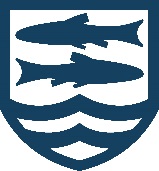 OverviewContact DetailsAddressFunction, or Class DescriptionDate and Time (s) of RequirementRoom requiredHow many people:Licence needed?Other Information or EnquiryApproval and Authority to ProceedWe approve the function/class as described above, and authorize the team to proceed.Date Request ReceivedNameTitleDateApproved ByDateApproved ByDate